УПРАВЛЕНИЕ АРХИТЕКТУРЫ И ГРАДОСТРОИТЕЛЬСТВА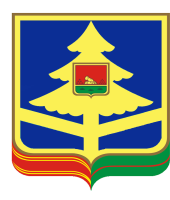 БРЯНСКОЙ ОБЛАСТИ ПРИКАЗ«24» октября 2018 г.                                                                                    №79/пБрянскВ соответствии с Федеральным законом от 25 декабря 2008 года № 273-ФЗ «О противодействии коррупции», руководствуясь Указом Президента Российской Федерации от 1 июля 2010 года № 821 «О комиссиях по соблюдению требований к служебному поведению федеральных государственных служащих и урегулированию конфликта интересов», Указом Губернатора Брянской области от 12 мая 2015 года № 133 «О комиссиях по соблюдению требований к служебному поведению государственных гражданских служащих Брянской области и урегулированию конфликта интересов»,ПРИКАЗЫВАЮ:1. Утвердить следующий состав комиссии по соблюдению требований к служебному поведению государственных гражданских служащих Брянской области и урегулированию конфликта интересов в управлении архитектуры и градостроительства Брянской области:- Алешина И.Н. – заместитель начальника управления (председатель комиссии); - Лубинская О.М. – начальник отдела по контролю за соблюдением органами местного самоуправления законодательства о градостроительной деятельности управления (заместитель председателя комиссии); - Щербакова Е.А. – советник группы бюджетного учета и отчетности, юридической и кадровой работы управления; - Мамотько О.М. – главный консультант группы бюджетного учета и отчетности, юридической и кадровой работы; (секретарь комиссии) - представитель управления государственной службы и кадров (по согласованию); - представитель научной организации или образовательного учреждения (по согласованию);- член общественного совета при управлении (по согласованию).2. Разместить настоящий приказ на официальном интернет-сайте управления архитектуры и градостроительства Брянской области.3. Ознакомить заинтересованных лиц с настоящим приказом под роспись. 4. Контроль за исполнением настоящего приказа оставляю за собой.Начальник управления                                                                Ю.С. СорокинОб утверждении состава комиссии по соблюдению требований к служебному поведению гражданских служащих и урегулированию конфликта интересов в управлении архитектуры и градостроительства Брянской области